Конкурсы для педагогов «Летнее настроение».Автор: Хорошева Галина Александровна, воспитатель, МАДОУ (корпус-2), «Детский сад №40 — Центр развития ребенка», 1 младшая группа «Солнышко», Тюменская область, г. Тобольск.Фотоотчёт газет: « Лето и малыш»Лето, лето, сказочное лето!От чудес кружится голова.Сколько солнца, сколько света!Как прекрасна летняя пора!Лето - удивительная пора! Можно весь день гулять на свежем воздухе среди зеленой травы и цветов, радоваться ласковому солнцу и пению птиц. Можно вдоволь наиграться с песком и  водой, не боясь забрызгать платье и намочить обувь. Познавать окружающий мир, делать новые открытия. Больше времени проводить с семьёй отдыхая на природе, даче, в деревне. Все это так здорово!  О самых запоминающихся моментах рассказывают фотогазеты, выставка которых ежегодно проходится в нашей группе «Солнышко». 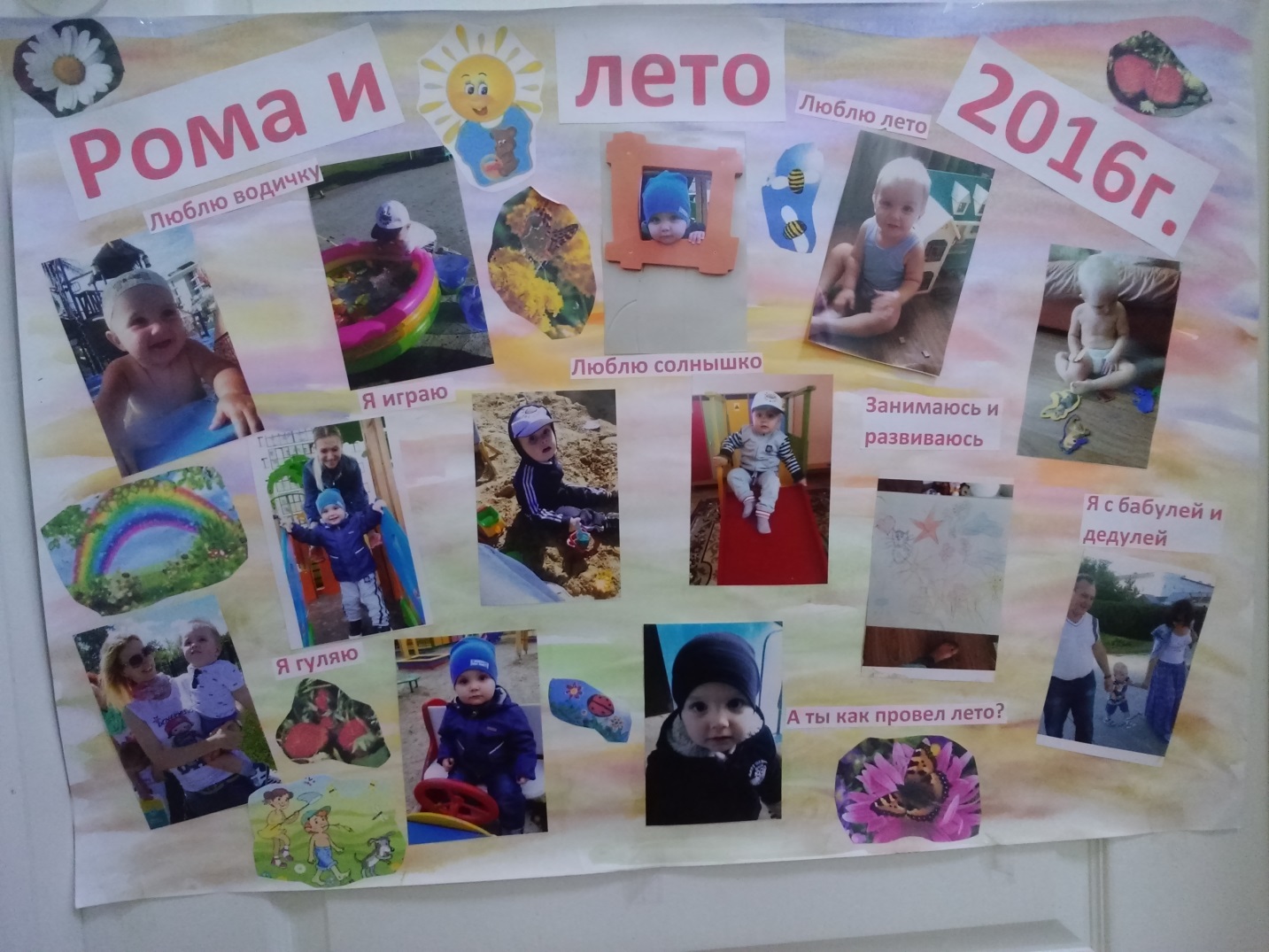 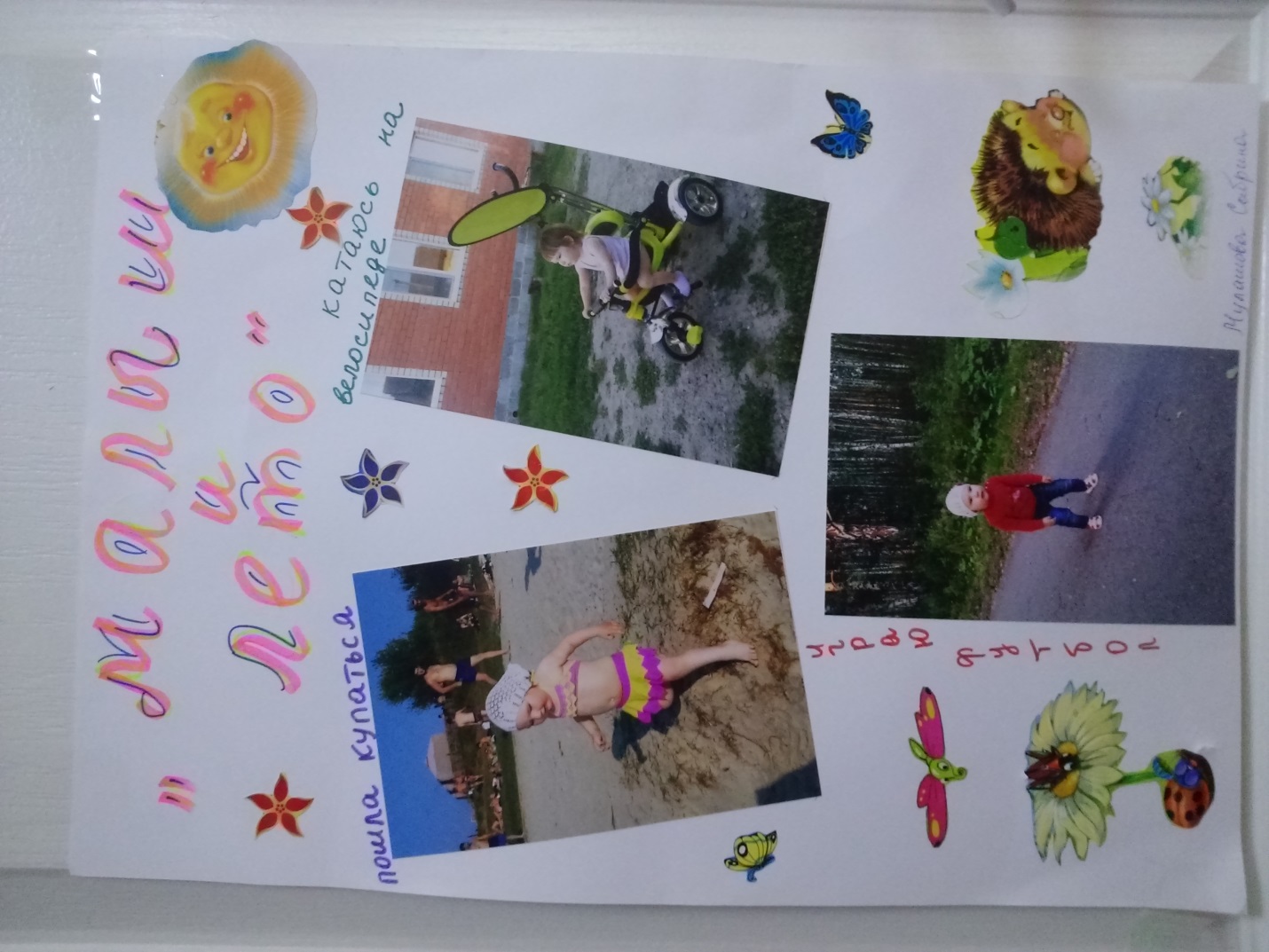 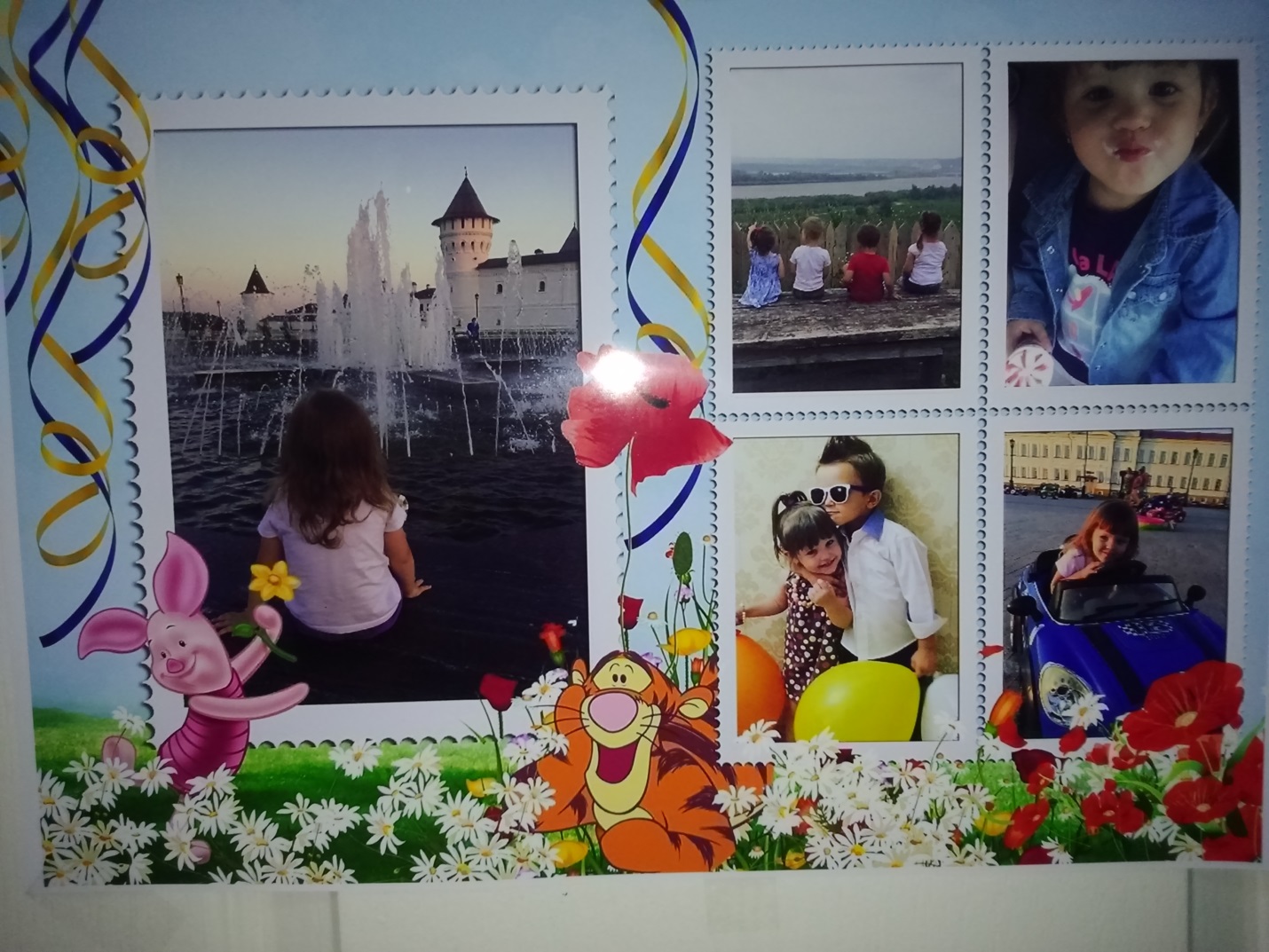 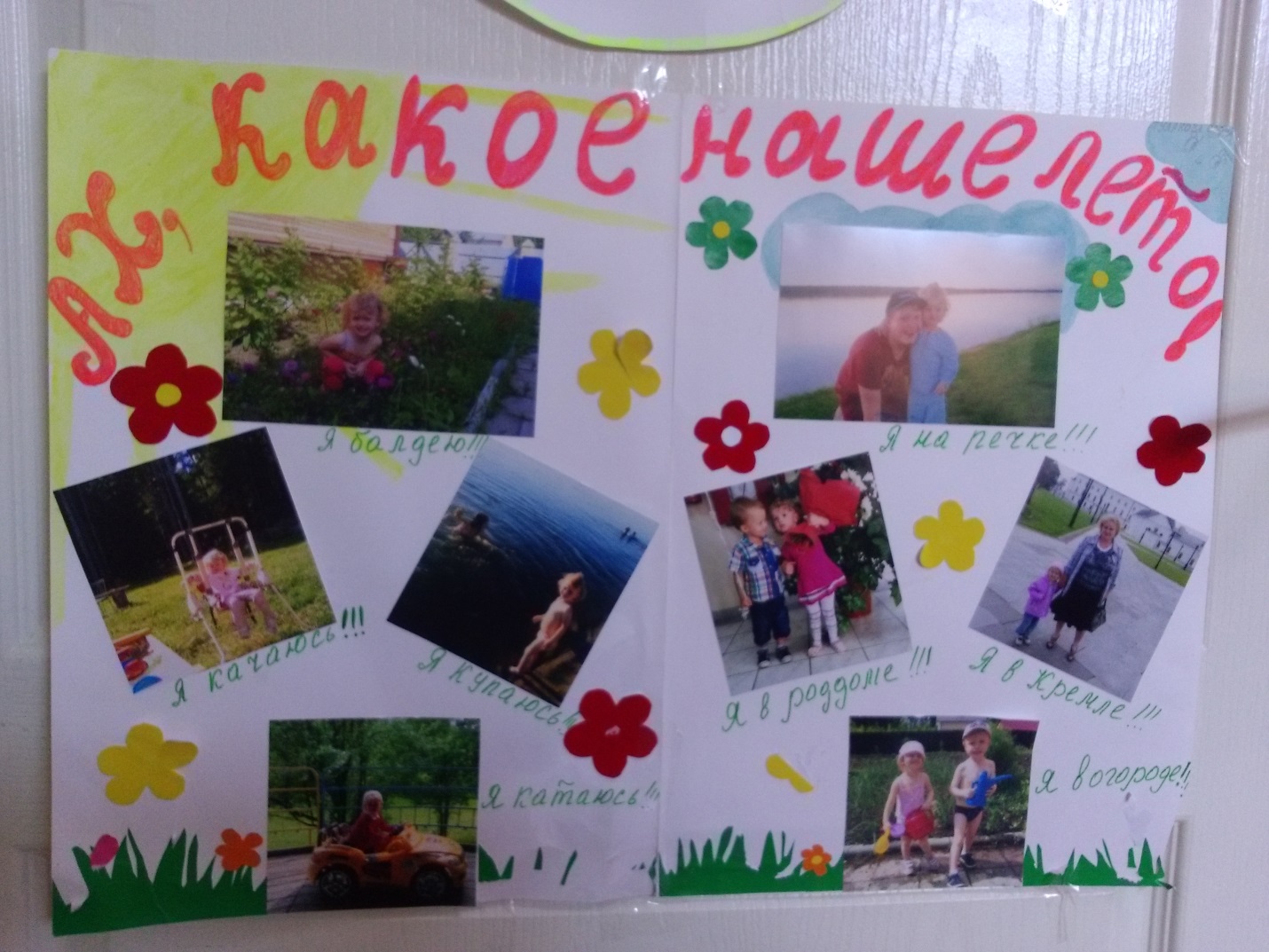 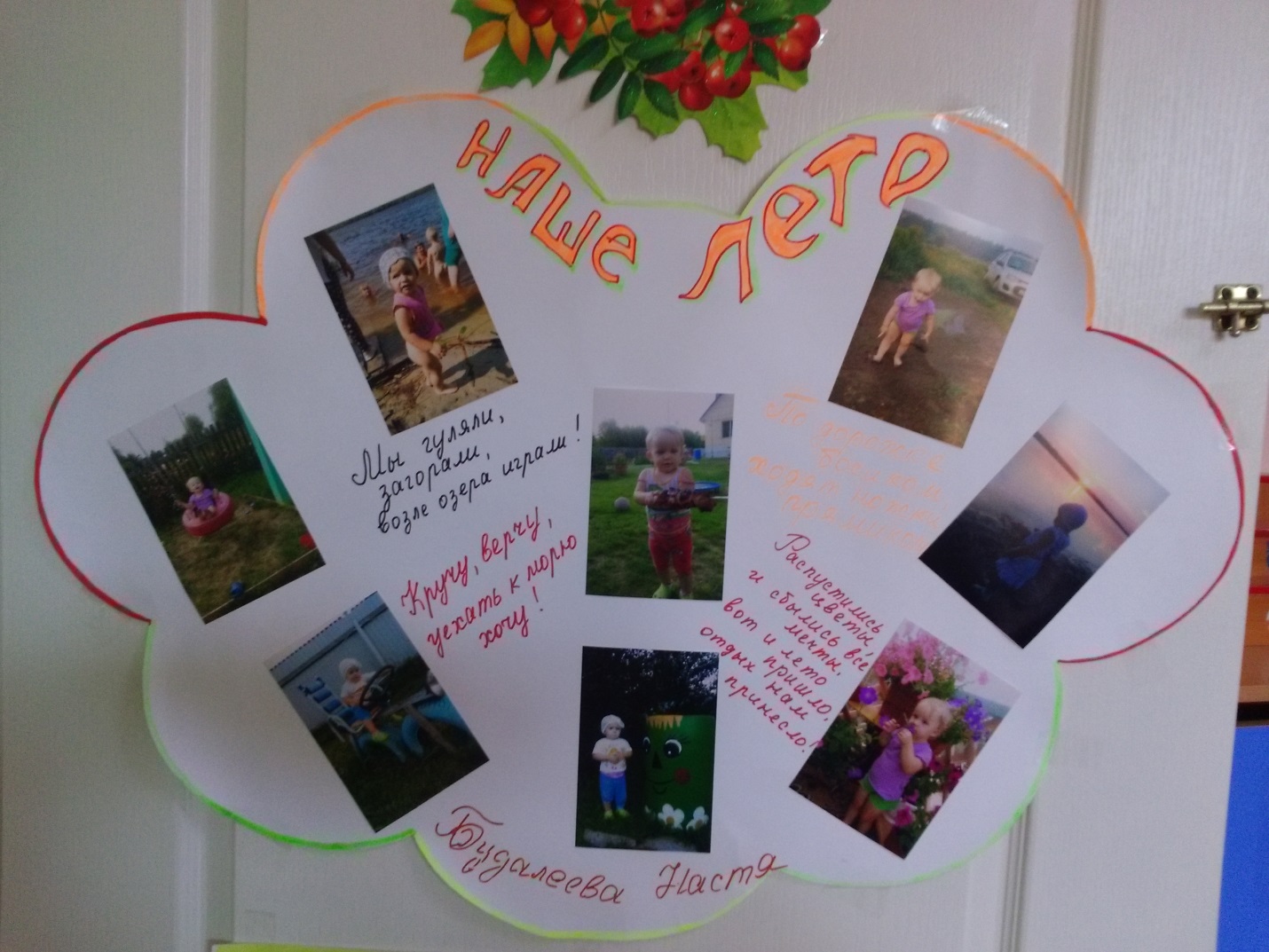 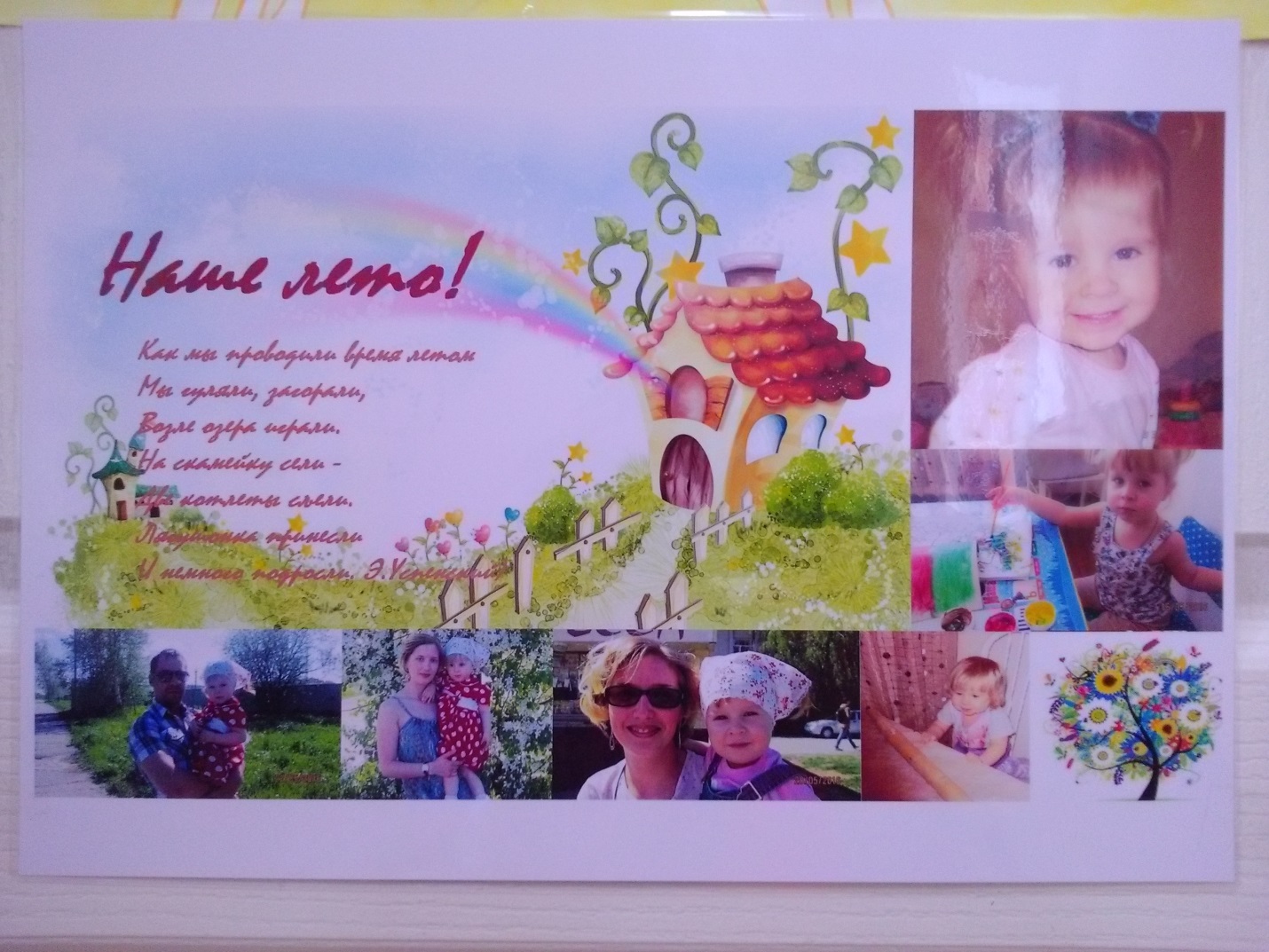 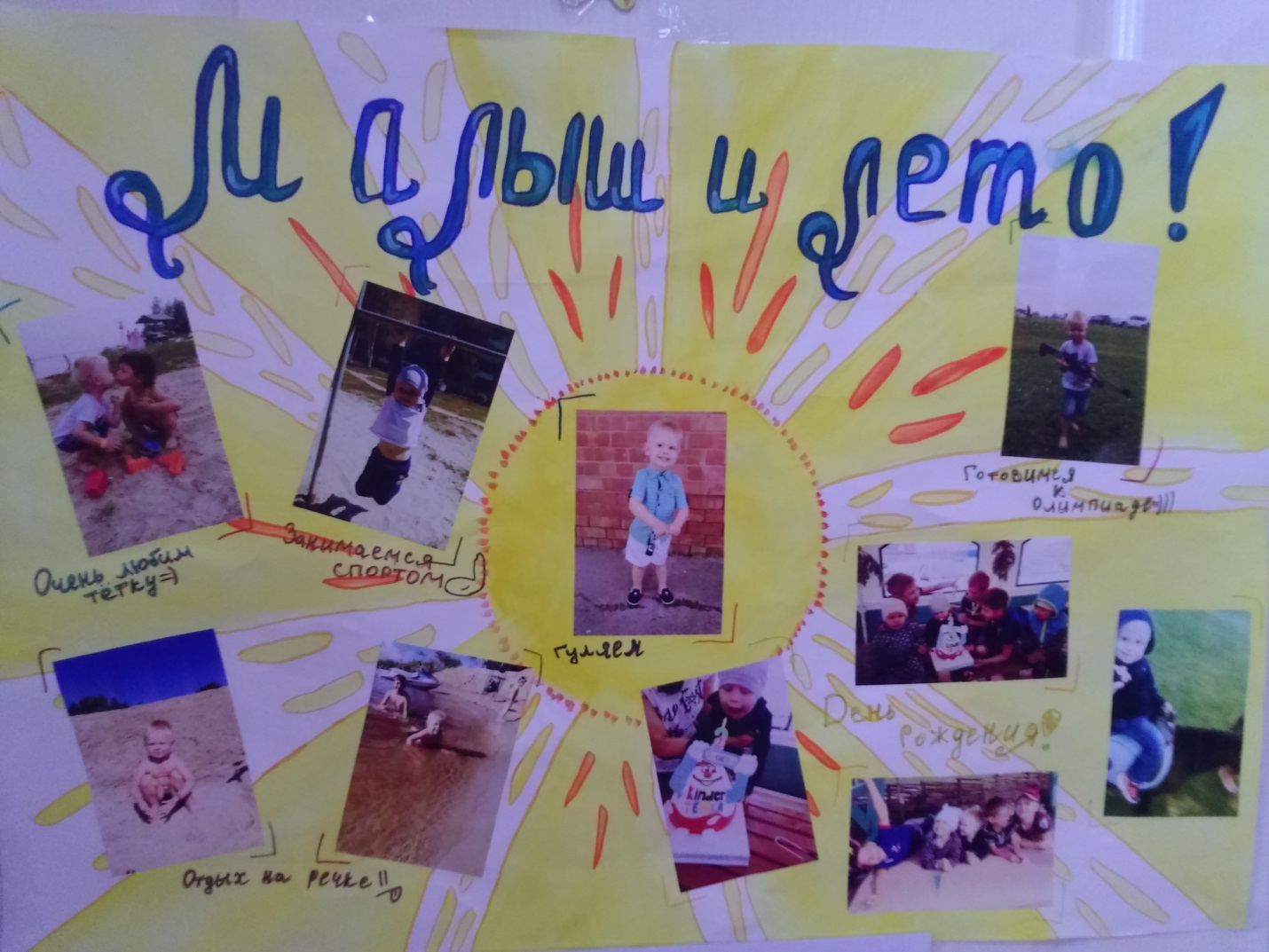 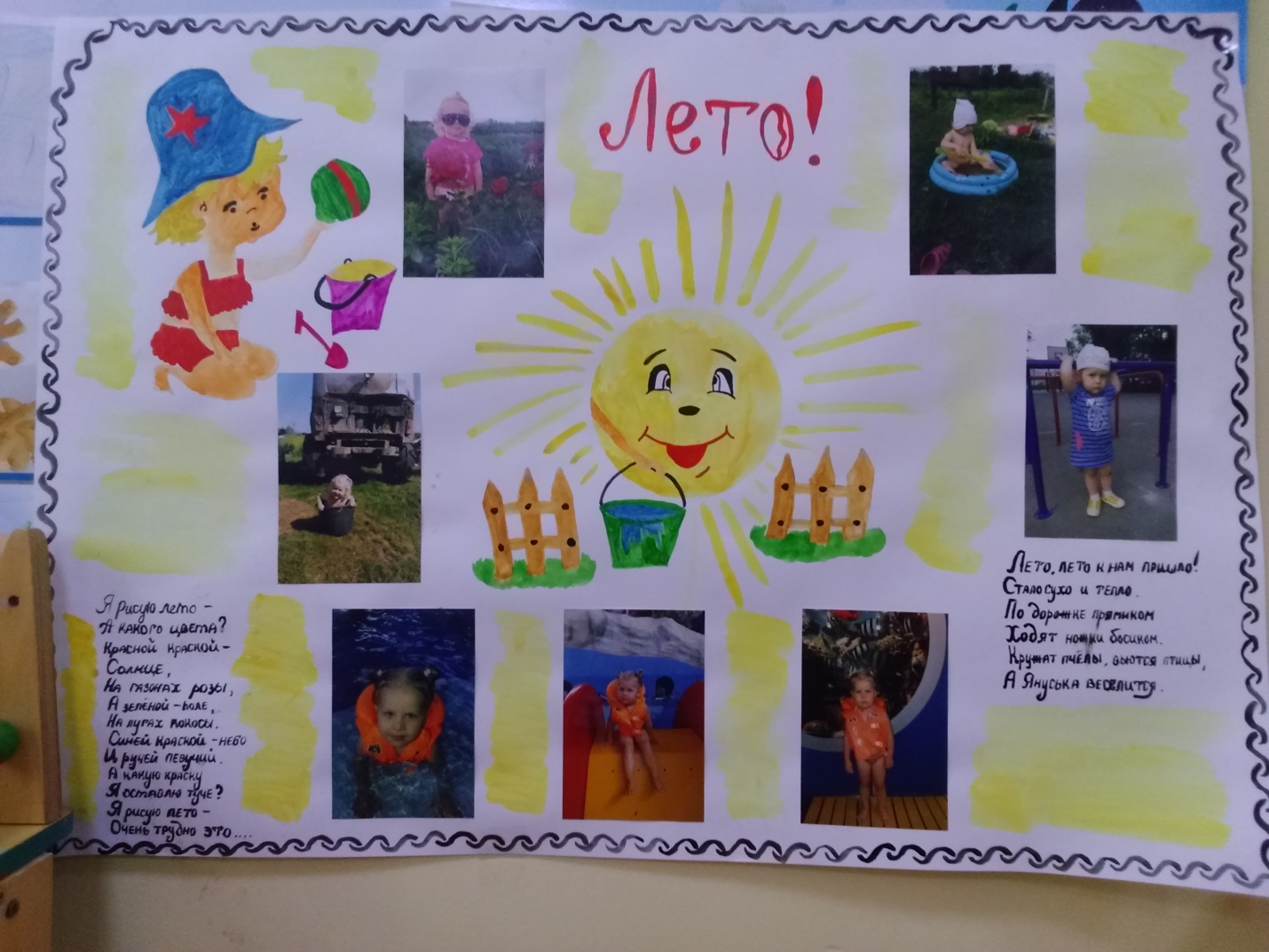 Вот так интересно, ярко, и главное, с пользой  ребята провели лето. Наши воспитанники отдохнули, подросли, загорели, получили массу новых впечатлений и положительный заряд до следующей летней поры.Почему для всех ребят лета не хватает?    Лето, словно шоколад, очень быстро тает!